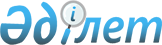 О внесении изменений в постановление Правительства Республики Казахстан от 31 июля 2000 года N 1165
					
			Утративший силу
			
			
		
					Постановление Правительства Республики Казахстан от 14 апреля 2001 года № 490. Утратило силу постановлением Правительства Республики Казахстан от 4 сентября 2014 года № 970      Сноска. Утратило силу постановлением Правительства РК от 04.09.2014 № 970.

     Правительство Республики Казахстан постановляет:     1. Внести в постановление Правительства Республики Казахстан 31 июля 2000 года N 1165  P001165_

   "О создании Совета по делам молодежи" (САПП Республики Казахстан, 2000 г., N 31, ст. 396) следующие изменения:     ввести в состав Совета по делам молодежи при Правительстве Республики Казахстан, утвержденный указанным постановлением:     Тасмагамбетова               -  Заместителя Премьер-Министра      Имангали Нургалиевича           Республики Казахстан, председателем     Бектурганова                 -  Министра образования и науки     Нуралы Султановича              Республики Казахстан, заместителем     Адамсопиева                  -  первого секретаря Союза молодежи     Бахыт Нуртасовича               Казахстана (по согласованию)     Баймуханова                  -  депутата Мангистауского областного     Нурбола Болатовича              маслихата (по согласованию)     Избанова Мухита Каримовича   -  заместителя Председателя Агентства                                     Республики Казахстан по миграции                                     и демографии     Отто Ивана Ивановича         -  вице-Министра внутренних дел                                     Республики Казахстан     Умербаева                    -  вице-Министра труда и социальной     Адилхана Абдрахмановича         защиты населения Республики Казахстан     вывести из указанного состава Павлова Александра Сергеевича, Абжаппарова Абдумуталип Абжаппаровича, Алиярова Есенжола Каниевича, Абдыкалыкову Гульшару Наушаевну, Каржубаева Аслана Жумагалиевича, Рябченко Олега Григорьевича, Тыныбекова Кайрата Сагатхановича.     2. Настоящее постановление вступает в силу со дня подписания.     Первый заместитель     Премьер-Министра     Республики Казахстан            (Специалисты: Мартина Н.А.,                   Абрамова Т.М.)
					© 2012. РГП на ПХВ «Институт законодательства и правовой информации Республики Казахстан» Министерства юстиции Республики Казахстан
				